ΑΙΤΗΣΗ ΕΓΓΡΑΦΗΣΕΠΩΝΥΜΟ: ..………………………....……………….……ΟΝΟΜΑ: ……………………….....…………..…….………ΟΝΟΜΑ ΠΑΤΡΟΣ: ……………....………..….……………ΟΝΟΜΑ ΜΗΤΡΟΣ:………………………….…..………….ΗΜΕΡΟΜΗΝΙΑ ΓΕΝΝΗΣΗΣ:……..……………………….ΤΟΠΟΣ ΓΕΝΝΗΣΗΣ:………………………………..………..ΑΡΙΘΜΟΣ ΑΣΤΥΝΟΜΙΚΗΣ ΤΑΥΤΟΤΗΤΑΣ/ ΔΙΑΒΑΤΗΡΙΟΥ:…………..………………………..…..……..ΑΜΚΑ: ……………..………………………………………….ΔΙΕΥΘΥΝΣΗ ΜΟΝΙΜΗΣ ΚΑΤΟΙΚΙΑΣ:ΟΔΟΣ:……….……………….….……..…ΑΡΙΘΜ:………..…ΠΕΡΙΟΧΗ:………………………………Τ.Κ.:.……..…...….…ΣΤΑΘΕΡΟ ΤΗΛΕΦΩΝΟ:………………………………..……….ΚΙΝ. ΤΗΛΕΦΩΝΟ: …………………………………..………..…E-MAIL: ……………………………………….…..….………..…ΠΡΟΣ: τη Γραμματεία του Τμήματος               Πληροφορικής και Τηλεπικοινωνιών Του Εθνικού και Καποδιστριακού Πανεπιστημίου ΑθηνώνΣας υποβάλλω τα νόμιμα για την εγγραφή μου δικαιολογητικά, όπως αυτά ορίζονται από την αντίστοιχη εγκύκλιο του Υπουργείου Παιδείας και Θρησκευμάτων για τον τρόπο εισαγωγής μου:ΤΡΟΠΟΣ ΕΙΣΑΓΩΓΗΣα) Πανελλήνιες εξετάσεις               β) Μετεγγραφή                    γ) Κατατακτήριες Εξετάσεις                   δ) Κύπριος/α                                             ε) Αλλοδαπός/ή                                          στ) Ομογενήςζ) Υπότροφος/η εξωτερικού		      η) Αθλητής/τρια				θ) Σοβαρές παθήσεις			ΕΠΙΣΥΝΑΠΤΩ κατά περίπτωση τα ακόλουθα:Αντίγραφο Αστυνομικής Ταυτότητας/ΔιαβατηρίουΑντίγραφο της ηλεκτρονικής αίτησης εγγραφής  (ανάλογα με την κατηγορία εγγραφής)  Πιστοποιητικό διαγραφής (Εφόσον υπήρξε εγγραφή σε άλλο Τμήμα της Τριτοβάθμιας στην Ελλάδας)Υπεύθυνη Δήλωση του Ν. 1599/1986 Τα δικαιολογητικά που απαιτούνται για την κατηγορία εισαγωγής Ημερομηνία: …../…../…..        Ο/Η αιτών/ούσα……………………………………………………………                      (Υπογραφή)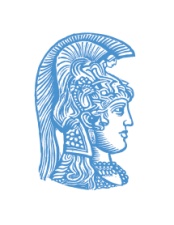    ΕΛΛΗΝΙΚΗ ΔΗΜΟΚΡΑΤΙΑ   Εθνικόν και Καποδιστριακόν   Πανεπιστήμιον Αθηνών    Σχολή Θετικών ΕπιστημώνΤμήμα Πληροφορικής και Τηλεπικοινωνιών